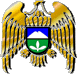 КАБАРДИНО-БАЛКАРСКАЯ РЕСПУБЛИКАМУНИЦИПАЛЬНОЕ КАЗЕННОЕ ОБЩЕОБРАЗОВАТЕЛЬНОЕ УЧРЕЖДЕНИЕ«СРЕДНЯЯ ОБЩЕОБРАЗОВАТЕЛЬНАЯ ШКОЛА №2 с.КАРАГАЧ»Прохладненского муниципального района КБР  361022,Кабардино-Балкарская Республика,                   Р/сч 40204810100000000225  с.Карагач, ул. Курдугова,38,                                             Банк ГРКЦ НБ КБ России   г.Нальчик   Тел. (86631)5-11-81,                                                          ИНН 0716006363, ОГРН 1070716000607 E-mail: karagach2@mail.ru                                       Fax. 5-11-81                                                                                             _____________________________________________________________________________29.04.2018 г.                                                                                                                  Исх. 48/1Отчет МКОУ «СОШ №2 с. Карагач» о проведении месячника охраны трудаВо исполнение приказа Минобрнауки КБР от 20.03.2014 года №273 «Об организации и проведении месячника по охране труда в учреждениях образования Кабардино-Балкарской Республики в апреле т2014 года», в соответствии с Положением об организации и проведении месячника охраны труда в КБР, утвержденным постановлением Правительства КБР от 25.01.2011 г. № 9-ПП, приказа МКУ «Управление образования местной администрации Прохладненского муниципального района КБР» от 24.03.2014 г. №43/2 «Об  организации и проведении месячника охраны труда в МКУ «Управление образования местной администрации Прохладненского муниципального района КБР» и образовательных учреждениях Прохладненского муниципального района»,  в соответствии с «Положением об организации и проведении месячника охраны труда в МКОУ «СОШ №2 с. Карагач», в целях реализации государственной политики в области охраны труда, профилактики производственного травматизма и профессиональной заболеваемости, сохранения жизни и здоровья работников в процессе трудовой деятельности, в МКОУ «СОШ №2 с. Карагач» с 1 по 30 апреля  ежегодно проводится месячник охраны труда. В образовательном учреждении создана  комиссия по организации и проведению месячника по охране труда в МКОУ «СОШ №2 с. Карагач»».  Которая осуществляла контроль по организации и проведению месячника охраны труда в образовательном учреждении в соответствии с Планом  мероприятий по организации и проведению месячника охраны труда  МКОУ «СОШ №2 с. Карагач».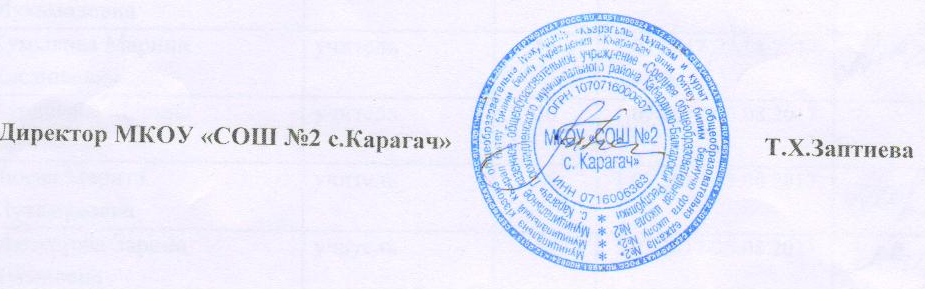 № п/пНаименование мероприятийСроквыполненияДиректор школы, Ответственные по ОТ.Издать приказ по школе о проведении месячника по охране труда и утверждении плана месячника по ОТ. Ознакомить с приказом персонал школы.                                                 до 1.04.2018 г.Администрация  председатель профкома,Ответственный по ОТ Администрация  председатель профкома,Ответственный по ОТ Проверка санитарного состояния рабочихмест, бытовых помещений, территорий, рабочих и ученических мест соответствию ТБ, правил и норм по охране труда. Осуществление проверки производственной санитарии в классах: Параметры микроклимата в учебных помещениях. Вентиляция. Требование к освещению. Электробезопасность. Пожаробезопасностьдо 30.04.2018 г.Члены комиссииЧлены комиссииОбучение учащихся безопасности труда:1. Обеспечение безопасности в классах и на территории школы  во время проведения различных мероприятий.2. Нормализация санитарно-гигиенических условий3. Обеспечение режимов труда и отдыха учащихся4. Пропаганда вопросов охраны трудаВ течение месячника.1-11 клОтветственный по ТБКлассныеруководителиОтветственный по ТБКлассныеруководителиРодительские собрания: «Профилактика детского травматизма»до 58.04.2018г.Классныеруководители, Заведующие СПДОКлассныеруководители, Заведующие СПДОКлассные  часы по темам: Основные правила первой доврачебной помощи.Как вести себя в опасных для жизни ситуациях.Огонь – друг и враг человека.Безопасность на дороге.Безопасное лето.В течение мес 1-11кл.Классныеруководители Администрация  председатель Ответственный по ОТ Классныеруководители Администрация  председатель Ответственный по ОТ Состояние охраны труда на пищеблокеВ течение месячника.члены комиссиичлены комиссииСовершенствование нормативных правовых актов в области условий и охраны труда, здоровья работающих: пересмотр и утверждение инструкций по охране трудаВ течение месячника.АдминистрацияАдминистрацияПроверка индивидуальных средств защиты и их обновлениеВ течениемесячника.члены комиссии,администрациячлены комиссии,администрацияБеседа для классных руководителей по теме «Первичные средства пожаротушения.               Их свойства и применение.»В течение месячника.Ответственный по ОТ Ответственный по ОТ Тренировки. Действия учащихся и персонала школы при чрезвычайных ситуацияхВ течение месячника.преподаватель-организатор ОБЖпреподаватель-организатор ОБЖЕдиный открытый урок охраны трудаВ течение месячника.Ответственный по ОТОтветственный по ОТОзнакомление с Трудовым Кодексом РФ29-30 апреля 2018г.Директор Ответственные по ОТ.Директор Ответственные по ОТ.Директор Ответственные по ОТ.Проверка комплектации медицинских аптечек, своевременности прохождения медицинских осмотров.2 неделячлены комиссиичлены комиссиичлены комиссииПросмотр видеофрагментов по охране труда1 неделяЗаведующие СПДО Ответственный по ОТЗаведующие СПДО Ответственный по ОТЗаведующие СПДО Ответственный по ОТЭкологический субботникдо 30.04.2018 г.Заведующие СПДО администрацияЗаведующие СПДО администрацияЗаведующие СПДО администрацияВсемирный день охраны труда:- линейка (подведение итогов конкурса плакатов);- эвакуация, тренировки (действия персонала и учащихся учреждения при чрезвычайных ситуациях);-производственное совещание «Законодательство об охране труда, нормативные требования»4 неделяпреподаватель-организатор ОБЖ администрацияпреподаватель-организатор ОБЖ администрацияпреподаватель-организатор ОБЖ администрацияИтоговое совещание по итогам Месячника по охране труда.25.04.2018 г.администрация  члены комиссииадминистрация  члены комиссииадминистрация  члены комиссии